HJJDS6031 Parameter description:	2Appearance	3Introduction to Interface Display	4Key	5Operation introduction	6Press down CH:	6Press down PARM:	7Press down TRIG:	7First press down HORI:	8Second press down HORI:	8First press down MENU:	9Second press down MENU:	9Third press down MENU:	10Fourth press down MENU:	11Fifth press down MENU:	11Parameter description:Channel:  					1Bandwidth:					30MHzreal-time sampling rate     		200MSa/sThe storage depth         		2KptsInput coupling            		AC、DCInput impedance          		1MΩ 25pFThe maximum input voltage 		40V (probe X1); 400V (probe X10) can be measured 220Vvoltage; (probe X100) 2000V voltage can be measuredProbe attenuation             	1X、10XSet the probe attenuation factor	1X、10X、100XSampling Method				Real-time sampling(10ns-50ms)/Scan sampling(100ms-5s) Vertical Sensitivity 				10mV-5V (Probe 1X) 100mV-50V (probe 10X) (1,2.5,5 step)Vertical accuracy				+/-3%Vertical resolution				8bitHorizontal scan range			10nS/div-5S/div(1,2.5,5 step)Trigger Mode					Auto, Normal and SingleTrigger Type					Rising edge trigger, falling edge triggerAutomatic detection 			Support (50Hz-40MHz)Cursor measurements			Support time and voltage cursorsScreen 						3.2-inch, 16-bit true color, TFT, 320 * 240Battery						2800 + mA lithium battery (single cell about four Six ofcontinuous work)Size 							195 * 99* 39(mm)Appearance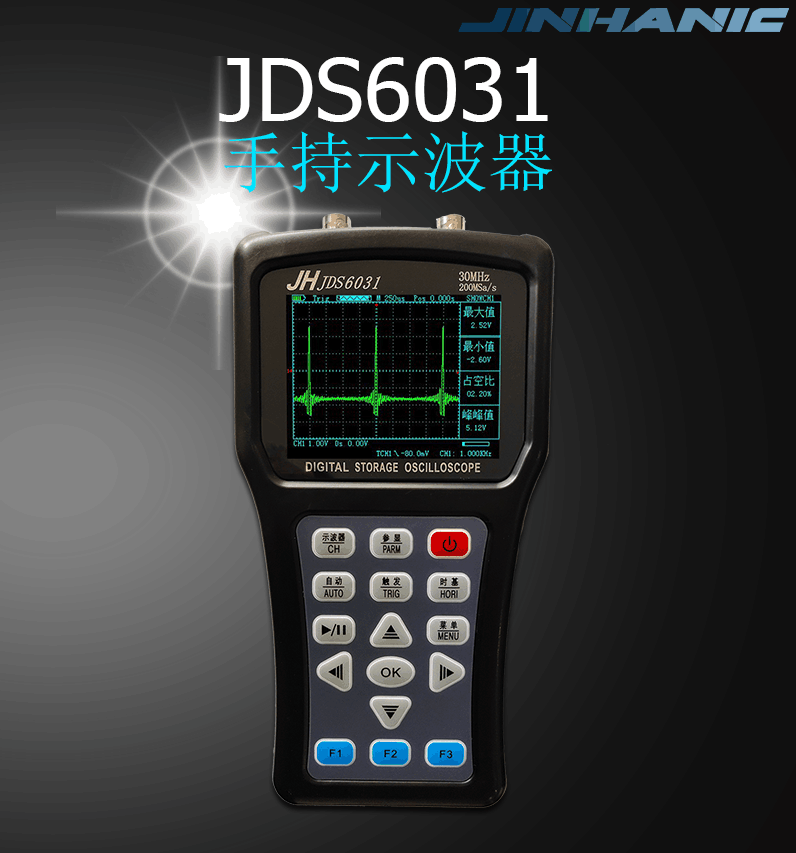 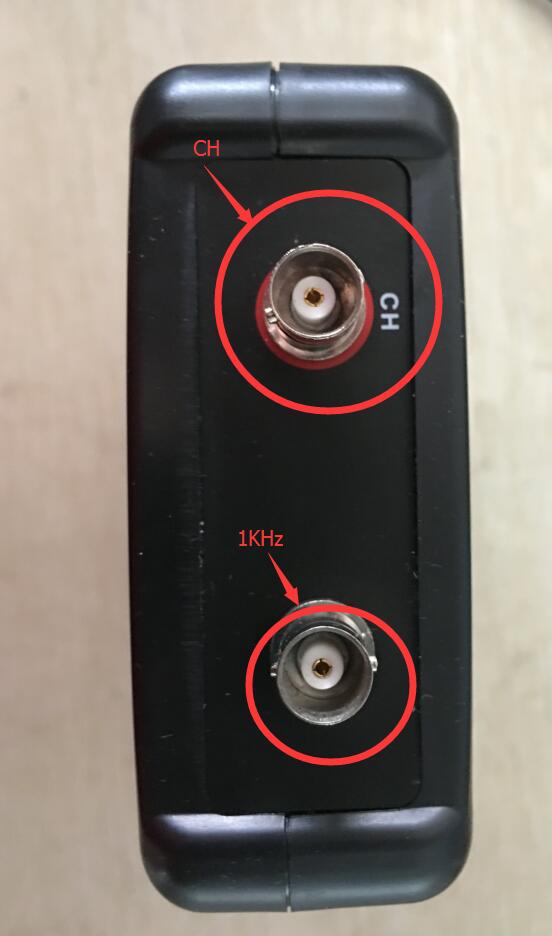 Introduction to Interface Display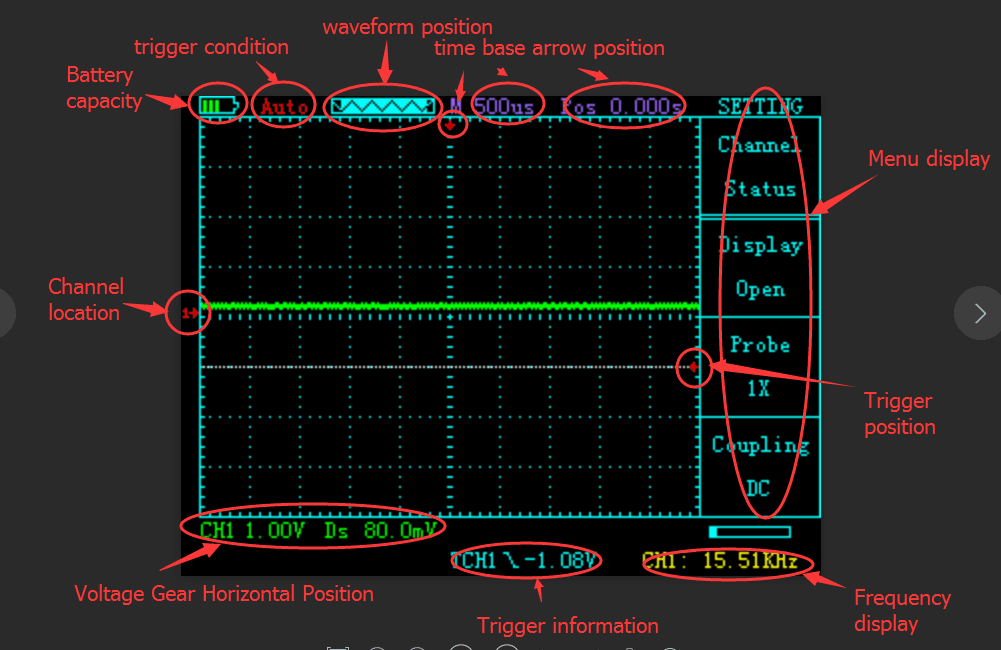 KeyMain buttons as followsCH						Access Channel ControlPARM					Display parametersPower					Turn on and offAUTO					Automatic retrieval of waveformsTRIG						Trigger controlHORI					Time-based correlation controlSTOP/RUN				Stop start waveform displayMENU					Control menuOK						Under the corresponding menu Function key↑						Under the corresponding menu Function key↓						Under the corresponding menu Function key←						Under the corresponding menu Function key→						Under the corresponding menu Function keyF1						Under the corresponding menu Function keyF2						Under the corresponding menu Function keyF3						Under the corresponding menu Function keyOperation introductionPress down CH: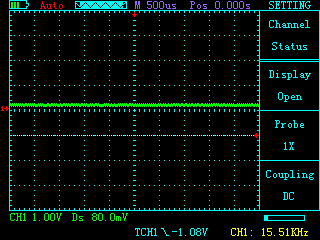 Function key description↑						Voltage shift control↓						Voltage shift control←						Waveform Horizontal Position Control→						Waveform Horizontal Position ControlF1						Open Closed Channel DisplayF2						probe x1,x10,x100F3						AC and DCPress down PARM: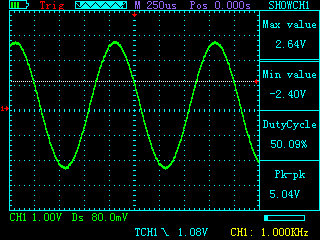 Function key description↑						Voltage shift control↓						Voltage shift control←						Waveform Horizontal Position Control→						Waveform Horizontal Position ControlF1						Open Closed Channel DisplayF2						probe x1,x10,x100F3						AC and DCPress down TRIG: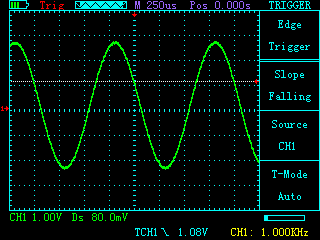 Function key description↑						Trigger position shift↓						Trigger position shift←						Trigger position shift→						Trigger position shiftF1						Rising edge and falling edge triggerF2						invalidF3						Select trigger type automatically normal single First press down HORI: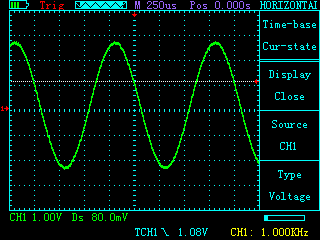 Function key description↑						Changing time base↓						Changing time base←						Change the position of the time base arrow→						Change the position of the time base arrowF1						Open and close measuring scaleF2						The object of scale measurementF3						Type Voltage Time Measured by ScaleSecond press down HORI: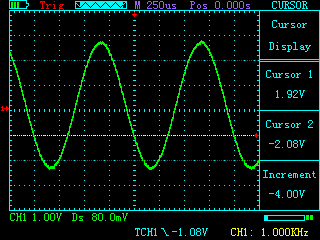 Function key description↑						Position of scale 2 of the table↓						Position of scale 2 of the table←						Position of scale 1 of the table→						Position of scale 1 of the tableF1						invalidF2						invalidF3						invalidFirst press down MENU: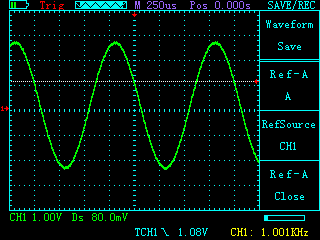 Function key description↑						invalid↓						invalid←						invalid→						invalidF1						Label of stored waveform A or BF2						Source of stored waveformF3						Whether to display stored waveformsSecond press down MENU: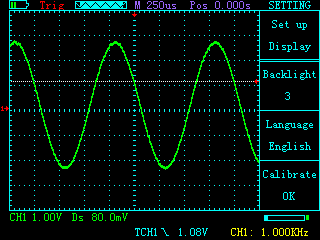 Function key description↑						invalid↓						invalid←						invalid→						invalidF1						Change the brightness level of backlightF2						Language Selection of InterfacesF3						Auto-calibration Third press down MENU: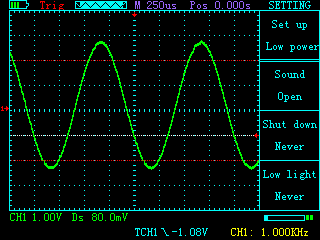 Function key description↑						invalid↓						invalid←						invalid→						invalidF1						Turn on and off button soundF2						Turn on and off automatic shutdownF3						Turn on and off automatic power saving Fourth press down MENU: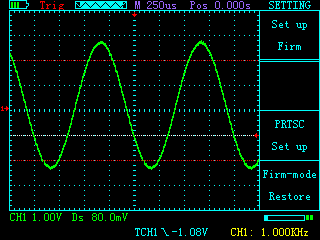 Function key description↑						invalid↓						invalid←						invalid→						invalidF1						invalidF2						Setting up screenshotsF3						Factory Default Fifth press down MENU: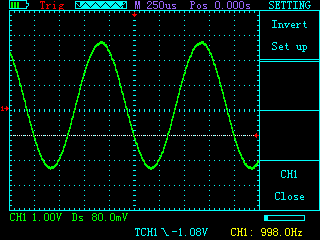 Function key description↑						invalid↓						invalid←						invalid→						invalidF1						invalidF2						invalidF3						Turn on the inversion of the closed waveform OK Explain:Used for screenshots when screenshots are turned onUsed to store waveforms when screenshots are turned off